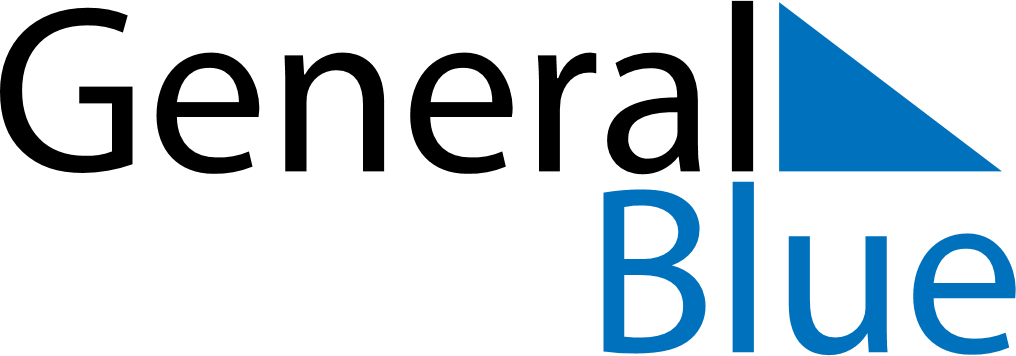 June 2024June 2024June 2024June 2024June 2024June 2024June 2024Grande Prairie, Alberta, CanadaGrande Prairie, Alberta, CanadaGrande Prairie, Alberta, CanadaGrande Prairie, Alberta, CanadaGrande Prairie, Alberta, CanadaGrande Prairie, Alberta, CanadaGrande Prairie, Alberta, CanadaSundayMondayMondayTuesdayWednesdayThursdayFridaySaturday1Sunrise: 5:22 AMSunset: 10:23 PMDaylight: 17 hours and 1 minute.23345678Sunrise: 5:21 AMSunset: 10:24 PMDaylight: 17 hours and 3 minutes.Sunrise: 5:20 AMSunset: 10:26 PMDaylight: 17 hours and 5 minutes.Sunrise: 5:20 AMSunset: 10:26 PMDaylight: 17 hours and 5 minutes.Sunrise: 5:19 AMSunset: 10:27 PMDaylight: 17 hours and 7 minutes.Sunrise: 5:18 AMSunset: 10:28 PMDaylight: 17 hours and 9 minutes.Sunrise: 5:18 AMSunset: 10:29 PMDaylight: 17 hours and 11 minutes.Sunrise: 5:17 AMSunset: 10:30 PMDaylight: 17 hours and 13 minutes.Sunrise: 5:16 AMSunset: 10:31 PMDaylight: 17 hours and 14 minutes.910101112131415Sunrise: 5:16 AMSunset: 10:32 PMDaylight: 17 hours and 16 minutes.Sunrise: 5:15 AMSunset: 10:33 PMDaylight: 17 hours and 17 minutes.Sunrise: 5:15 AMSunset: 10:33 PMDaylight: 17 hours and 17 minutes.Sunrise: 5:15 AMSunset: 10:34 PMDaylight: 17 hours and 18 minutes.Sunrise: 5:15 AMSunset: 10:35 PMDaylight: 17 hours and 19 minutes.Sunrise: 5:14 AMSunset: 10:35 PMDaylight: 17 hours and 20 minutes.Sunrise: 5:14 AMSunset: 10:36 PMDaylight: 17 hours and 21 minutes.Sunrise: 5:14 AMSunset: 10:37 PMDaylight: 17 hours and 22 minutes.1617171819202122Sunrise: 5:14 AMSunset: 10:37 PMDaylight: 17 hours and 23 minutes.Sunrise: 5:14 AMSunset: 10:38 PMDaylight: 17 hours and 23 minutes.Sunrise: 5:14 AMSunset: 10:38 PMDaylight: 17 hours and 23 minutes.Sunrise: 5:14 AMSunset: 10:38 PMDaylight: 17 hours and 24 minutes.Sunrise: 5:14 AMSunset: 10:38 PMDaylight: 17 hours and 24 minutes.Sunrise: 5:14 AMSunset: 10:39 PMDaylight: 17 hours and 24 minutes.Sunrise: 5:14 AMSunset: 10:39 PMDaylight: 17 hours and 24 minutes.Sunrise: 5:14 AMSunset: 10:39 PMDaylight: 17 hours and 24 minutes.2324242526272829Sunrise: 5:15 AMSunset: 10:39 PMDaylight: 17 hours and 24 minutes.Sunrise: 5:15 AMSunset: 10:39 PMDaylight: 17 hours and 24 minutes.Sunrise: 5:15 AMSunset: 10:39 PMDaylight: 17 hours and 24 minutes.Sunrise: 5:16 AMSunset: 10:39 PMDaylight: 17 hours and 23 minutes.Sunrise: 5:16 AMSunset: 10:39 PMDaylight: 17 hours and 23 minutes.Sunrise: 5:17 AMSunset: 10:39 PMDaylight: 17 hours and 22 minutes.Sunrise: 5:17 AMSunset: 10:39 PMDaylight: 17 hours and 21 minutes.Sunrise: 5:18 AMSunset: 10:39 PMDaylight: 17 hours and 20 minutes.30Sunrise: 5:19 AMSunset: 10:38 PMDaylight: 17 hours and 19 minutes.